U.S. HistoryMs. Holloway2012-2013 SyllabusEmail: hollowayja@svsd410.orgPhone: 831-8147Website: http://hollowayhistory.weebly.com/--my website is designed to post assignments that you may have missed or lost from class.  It also includes news and helpful updates from the class.About the Course	This course is designed to give students a survey of American history from its earliest people to the modern era.  Students will explore the internal conflicts and struggles of the early nation and see incredible moments of unity and disunity through the eyes of powerful individuals.  Required Materials:Please bring the following materials to class:	--Textbook	--Blue or black pens	--Pencils	--One-subject notebook	--Colored pencils	--3 different colored highlightersCourse RequirementsYour grade will be based on a series of in-class assignments, homework, quizzes, end of unit exams, and culminating projects.  See grading policy below.Routines and Procedures	Every day when you come into class, I expect you to begin working on the entry task that is written on the board.  Please write down any homework that is posted on the board in your agendas at this time.  When you need to turn work in, there is a designated inbox for your class.  All work will be handed in there.  Also, any absent work can be found in the absent folders.  Please pick up that work there before coming to me.  At the end of a class period, my expectation is that you will be seated until I release you to your next period.  Grading Policy	Your grade is determined based on the following areas:Class work (activities completed in class, etc.)…………………………30%Projects and quizzes (group or individual projects, vocabulary quizzes, etc.)………………………………………………………………………………………..30%Homework …………………………………………………………………………….10%Behavior and participation (entry tasks, showing up to class on time, following the rules of the classroom, participating in class discussion, etc.)…...10%Exams (unit and final exams)……………………………………………….…20%	The grading scale is as follows:Percent Grade100-94 A93-90 A-89-87 B+86-84 B83-80 B-79-77 C+76-74 C73-70 C-69-60 D59-F**I will drop your lowest quiz, classwork, or homework score at the end of the grading period.Late Work: Please do not turn in work late.  However, I understand that things happen.  Please still turn in late work.  You will get credit for it in the following manner:	--Assignments handed-in on time: 100%	--Assignments handed-in late*: 50%*You WILL have an opportunity to receive 90% of the total points on late or missing work if these assignments are completed in HISTORY CLUB on Wednesdays after school or FRIDAYS before school in one of the social studies rooms. I will not accept late work 2 days before your term grades are due.Absent Work: Students who are absent will be able to make up assignments they missed.  You will have as much time to finish absent assignments as your peers.  For example: if you are absent 2 class periods, the assignment will be due after 2 class periods of this class.  Students are first and foremost responsible for determining which assignments they missed by checking these folders, but I am available to discuss absent work or grades at lunch and after school.  Classroom Rules	I have a simple policy for my classroom: I don’t waste your time so don’t waste mine.  We are going to have an awesome time learning this year but I need our classroom to run smoothly if this is going to happen.  The class rules are the following: Work Hard and Respect Each Other.  Be prepared for class: students will show up every day with their materials.  Materials for the day will be discussed the day before.Show up on time: Tardiness is not tolerated.  If you are going to be late, please bring a note.  Per Mt. Si policy, every tardy is 1% off of your total grade for the class.  You will have a week to make up your tardy by spending 30 minutes after school with me.  Food and drink: Please do not bring food or drink to my class, unless otherwise discussed with me.  Water is allowed in my class, but only if it is covered with a cap.  Bathroom breaks: Please use the bathroom and get all of your necessary materials before class begins.  Once class begins, only one student at a time will be allowed to use the restroom with my permission.Cell phones: Cell phones should be off and put away.  If I see you on your phone or if I hear a phone ringing during class, I will take your phone and you can pick it up from me at the end of the day.Cheating and Copying: I do not tolerate any cheating or copying.  Refer to the Mt Si student handbook for the policy on plagiarism.Be Respectful: I expect every student to listen when I am talking or when their peers or talking.  Treat your peers as you would like to be treated and treat our classroom materials with care.  I am eager to explore the brief, but powerful, history of the American nation with you this year!--Ms. Holloway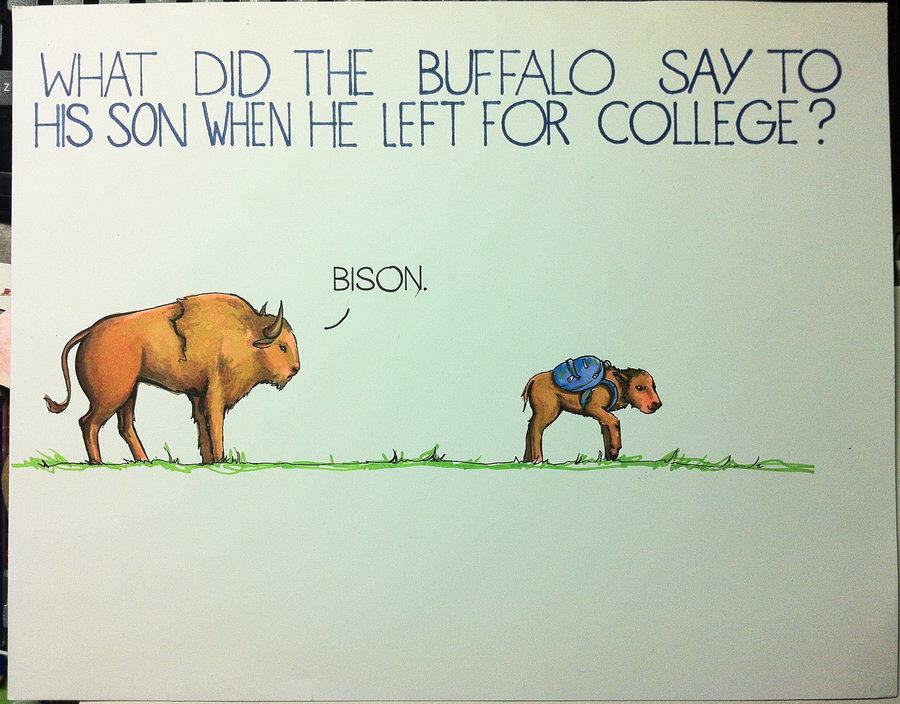 